K.C.P.E TRIAL  I  2012STANDARD EIGHTMATHEMATICSTIME:  2HOURSREAD THESE INSTRUCTIONS CAREFULLY1.   You have been given this question booklet and a separate answer sheet. The question booklet contains 50 questions2.	Do any necesary rough  work in this booklet3.   When you have chosen your answer, mark it on the ANSWER SHEET, not in this question booklet.HOW TO  USE  THE ANSWER  SHEET4.  Use an ordinary pencil.5.   Make sure that you have written on the answer sheet:YOUR  INDEX  NUMBERYOUR  NAMENAME  OF YOUR  SCHOOL6.  By drawing a dark line inside the correct numbered boxes mark your full Index Number (i.e School Code Numberand the three-figure Candidate’s Number) in the grid near the top of the answer sheet.7.   Do not make any marks outside the boxes.8.  Keep the sheet as clean as possible and do not fold it.9.   For each of the questions 1-50 four answers are given. The answers are lettered A, B, C, D. In each case onlyONE of the four answers is correct. Choose the correct answer.10.   On the answer sheet the correct answer is to be shown by drawing a dark line inside the box in which the letteryou have chosen is written.ExampleIn the question booklet30.   Simplify the algebraic expression below.x + 3(x + 2y) - 2x + 2yA. 2x + 8y	B. 2x + 4yC. 3 + 4y	D. x + 8yThe correct answer is AOn  the  answer  sheet:10 [A] [B] [C] [D]	20[A] [B] [C] [D]	30[A] [B] [C] [D]	40[A] [B] [C] [D]	50[A] [B] [C] [D]In the set of boxes numbered 16, the box with the letter D printed in it is marked.11. Your dark line MUST be within the box.12. For each questions ONLY ONE box is to be marked in each set of four boxes.This  question  Paper  consists  of  6  printed  pages1.	Write 55005504 in words.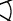 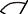 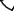 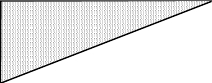 A. Fifty five million, five thousands, five hundredand fourB. Fifty million, five hundred and five thousandsfive hundred and fourC. Five hundred and fiftythousands five thousandsfive hundred and fourD. Five hundred and fifty millions, five thousands7.         What is the difference between the largest andthe smallest angle in the figure below?2x + 202xfive hundred and four2.	What is the place value of digit 8 after workingout the following 0.248 ÷ 0.3A. TensB. HundredsA. 640B. 520C. 300D. 840xC. TenthD. Hundredth3.	What is the value of	0.36 + 0.62A. 42B. 0.96C. 0.428.         The marked price was Sh. 400. During a sale theprice was increased by 40% and then reducedby 10%. What was the new price?A. 560B. 520C. 600D. 504D. 969.	A motorist drove at a speed of 5m/s for 2hrs and4.	What is the value of 3/4 of (5/6 - 1/3) ÷ 1/4A. 3/32B. 2/32C. 2/3D. 11/2then at 10m/s for an hour. What was the averagespeed of the whole journey in km/hr?A. 9km/hrB. 27km/hrC. 18km/hrD. 54km/hr5.	A shopkeeperbought 4 bags of sugar each weighing100kg. He packed them as follows; 50 pkts for5kg and the rest he packed 10kg packets. Howmany more 5kg than 10kg packets did he pack?A. 5B. 50C. 45D. 9510.       Three bells rang at intervals of 6min, 15 min and24 min. At one time they rang at 8.30 a.m. Atwhat time did they ring together again?A. 10.30 a.mB. 10.20 a.mC. 12 noonD. 11.30 a.m6.	What is the sum of the vertices and faces of the11.24cmfigure below?26c mThe figure above shows a rectangle cut into twohalves. What is the area left of the shaded regionif 25% of the shaded region is removed?A. 11B. 6C. 5D. 132A. 120cm2B. 30cm2C. 240cm2D. 90cm212.	Simplify 4/9x + 2 < 6A. x < 18B. x > 18C. x > 9D. x < 9K.C.P.E TRIAL 1 2012 - STANDARD EIGHT18.       A salesman is given a 2% commission of all goodssold. In one month he sold goods worth Sh. 48,000.How much money was the owner left with?A. Sh. 47,040B. Sh. 960C. Sh. 48,96013.	What is the sum of the mean, median and modeof the following numbers?3, 5, 3, 8, 7, 5, 6, 8, 9, 5A. 16.4B. 16.0C. 15.0D. 15.414.	A rectangular tank measures 6m by 5m by 3m. Itwas put water until it was 3/5 full. How much morewater was added to fill the tank?A. 90,000LB. 54,000LC. 36,000LD. 18,000L15.	Aisha bought a radio whose marked price wasSh. 1200. If she paid Sh. 1050, what percentagediscount was she allowed?A. 142/7%B. 121/2%C. 131/23%D. 111/9%16.	The fraction of Njau’s farm animals is as follows;cows 18/24, goats 7/14 sheep 11/25. chicken 11/24.Which are the most and the least animals in thefarm respectively?A. Cows and goatsB. Goats and chickenD. Sh. 960019.       The table below shows the number of pupilsabsent in std 8 in one week. The total number ofpupils was 36.Days    Mon    Tue     Wed    Thur    FridGirls      4          2          1           2          5Boys     1          3          2           2          3Which day had the least number of pupils in theclass?A. MondayB. ThursdayC. FridayD. Tuesday20.       A road of length 83km 718m has a yellow line.If it took 9 days to paint the yellow line, what wasthe average length painted per day?A. 9km 8mB. 9km 32mC. 9km 302mD. 9km 4m21.       Work out 79/16  + 21/4A. 41/4B. 21/4C. 41/8D. 15/6C. Sheep and chicken22.70mD. Cows and sheep100m17.	What is the area of the pipe below?130mA. 346.5cm2B. 330cm2C. 308cm2D. 577.5cm215cm3The figure above shows Aoko’s flower garden.She planted rose flowers in the garden. What wasthe area covered by the flowers in hectares?A. 0.32haB. 80haC. 0.6haD. 0.8haK.C.P.E TRIAL 1 2012 - STANDARD EIGHT MATHEMATICS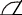 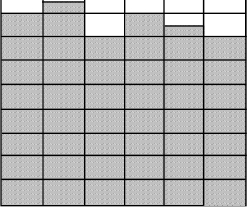 What is the perimeter of the figure shown?7cm7cmA. 33cmB. 47cmC. 66cmD. 80cm27.       The graph below shows Kioko’s marks at theend of term III..10090807060504030Work out:X2Z + XZYX2 - Z2010If X = 3, Y = X + 1, Z = X - 10ENG    KISW   MATHS   SCIE   S/S. RE   H/BEDA. 18B. 7C. 6D. 42The cash price of a TV set was Sh. 20,000. Thehire purchase price is 15% more than the cashprice. Wanjala bought it by paying an instalmentof Sh. 1150 for ten months. How much was thedeposit?A. Sh. 23,000B. Sh. 11,500C. Sh. 20,000D. Sh. 1150In the figure below lineAB is parallel to line CD.Angle AFC = 1260 .SUBJECTSWhat was his average score?A. 80B. 70C. 68D. 7828.       Draw a triangle ABC in which AB is 5cm, BC is3cm and AC is 5.5cm. Draw a circle touchingthe vertices of the triangle. What is the radius ofthe circle?A. 2.8cmB. 4.5cmC. 5.7cmD. 3.8cm29.       Five men can take 8 hours to build a wall. Howlong would 4 men take to build the same wall?A. 40 hoursAGBB. 32 hoursC. 10 hoursD. 20 hours30.	Fatuma is 25yrs older than her daughter and 5yrs1260younger than her husband. If their total age is 100CFH                   Dyears. What will be the sum of Fatuma and herhusband’s age in 5years time?A. 85yrsWhat is the size of angle BGH?A. 540B. 720C. 1260D. 10804B. 65yrsC. 95 yrsD. 70yrs31.       In a school 1/10 of the pupils are girls, 2/3 of theremainder are boys and the rest are teachers.What fraction of the population of the school areboys?A. 2/3        B. 3/5           C.  1/15              D. 3/1032.	A map has a scale of 1:20,000. How many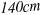 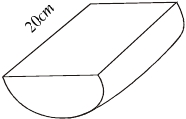 centimetres would represent a road of 25km ona map?A. 250cmB. 125cmC. 50cmD. 75cm33.	In a telegram Sh. 15.00 are charged for the firstten words or less. An additional Sh. 2.00 ischarged for any other extra words. A tax of 10%is also commissioned for the total charges. Howmuch did Maina pay for the following telegram?PETER  KIMANI BOX  1520  KERICHOCOME  NAKURU  URGENTLY  MAINAA. Sh. 15.00B. Sh. 16.00C. Sh. 17.7037.       The table below shows arrival and departure timesof a bus company from Kinamba to Malaba.Towns          Arrival Time      Departure  TimeKinamba                                     7.00 a.mNyahururu        9.30 a.m              10.00 a.mNakuru             10.15 a.m            11.30 a.mEldoret             12.15 a.m            12.25 a.mTurbo               1.10 p.m              1.20 p.mWebuye            1.50 p.m              2.00 p.mBungoma          3.45 p.m              4.00 p.mMalaba             5.00 p.mHow long does a bus take to travel from Nyahururuto Turbo?A. 3hrs  50minB. 3hrs  40minC. 3hrs  10minD. 3hrs  20minD. Sh. 16.5038.	The figure below shows a watering trough. What34.	A farmer had 48 animals in his farm. The ratio ofcows to goats was 3:5. He later sold 3 cows andadded 9 goats. What was the new ratio ofanimals in the farm?A. 5:13B. 6:14C. 13:5D. 14:6area of sheet metal has been used to make thetrough?35.16cmA. 7340cm28cm12cmB. 14680cm2C. 8740cm2D. 24200cm222cm39.	Find the volume of the cylinder that has a radiusA caterpillar went round this figure 3 times. Whatdistance did it cover altogether?A. 60cmB. 204cmC. 120cmof 7cm and a length of 21 cm.A. 3234cm3B. 462cm3C. 3080cm3D. 1617cm3D. 180cm40.	A cooling system cools at a rate of 40c per min. A36.	The mean age of five boys is 29.6. The first fourboys were aged 10, 13, 10 and 9. What is thedifference between the youngest and the eldestboy?A. 3B. 4C. 1D. 75liquid had a temperature of 530c and was cooledupto -150c. How many minutes did it take to cool?A. 9.5 minB. 14 minC. 17 minD. 13 min41.	A dress whose marked price was Sh. 200 was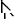 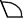 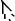 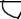 decreased by 10% Khadija bought it and latersold it at a profit of 25%. How much did she sellit?A. Sh. 270B. Sh. 225C. Sh. 235D. Sh. 18046.CENTRE           CANDIDATES     TOTALBOYS     GIRLSKONDO                          50           120KUGERIA             90                      150LASOI                            55           105The table above shows the number of candidateswho registered for KCPE in three schools. If there42.  MR>700Qwere 210 boys, how many more candidates werein Kugeria than Kondo?A. 90B. 150C. 30N1300>PD. 4547.       At a harambee Sh. 1,000,000 was to be sharedbetween a school and a dispensary at a ratio ofWhat is the value of angle QPR?A. 700	B. 600C. 1300	D. 65043.	A meeting started at 10.55 a.m, after 2hrs 05minsession there was a break of 30min. The secondsession ended at 2.10 p.m. How long did thesecond session take?A. 25 minB. 35 minC. 45 minD. 40 min44.	What is the value of x in2:3. How much more did the dispensary get thanthe school?A. 400,000B. 600,000C. 100,000D. 200,00048.       Moeti’s average score in 4 tests was 68 marksand the remaining 4 tests was 72 marks. Whatwas the average score of all the eight tests?A. 68.5B. 70.0C. 691/4 of 20 - 4x + 1/2 = 5D. 70.5A. 1/4	B. 1/8C. 1/2	D. 449.       How many posts will be required to fence a plotwhich measures 60m by 80m if the posts wereput 4m apart?45.8070605040A. 35B. 70C. 71D. 3650.       What is the fifth figure in the pattern?30202007am	8am	9am	10am	11amcc   ccccccxxx  x  xx  x  xcccc ccc  cx  x  xx x  xx xxx  xxx xx  xccc  c  cc  c  cTime in hrsThe graph shows the distance covered by avehicle. What was happening between 8.00 a.mand 8.30 a.m?Ax  xx  x  xx  x  xcc   ccc  cccBc c   c   x x xc c c  x  x xcc  xxA. The car decreased the speedB. The car increased the speedC. The car reached its destinationD. The car was at restCcc   ccccccxxx  x  xx  x  xDcc   xxccc  xx  xc  cc  xxx6